m² supply and installation ofBRUCHAPaneel® FIRE PROTECTION façade elements, concealed mountingBrucha system mineral wool, façade "FP-F" Insulation core consisting of structural, web-directional mineral wool, density 120 kg/m³, fire behaviour EN 13501-1, Euro class A1, connected to the sheet steel shells in a shear-resistant manner.Exterior galvanised steel profile sheet 0.6 mm, zinc layer 275 g/m², with 25 µm polyester coating; standard colours according to Basic colour range, with removable special protective foil.Interior (room-facing side) galvanised sheet steel 0.6 mm, zinc layer 275 g/m², with 25 µm polyester coating; colours according to data sheet, limited profile selection, with removable special protective film.Construction width: Standard 1100 mm, on request 1000 mmFire behaviour according to EN 13501-1, Euro class A2-s1,d0 , non-combustible, national and international tests, BRUCHAPaneel® is FM-certified.The BRUCHAPaneel® is approved according to DIBT construction supervision authority.The BRUCHAPaneel® is listed at the ÖGNI (Austrian Society for Sustainable Real Estate Management) and in the dgnb Navigator.Tongue and groove plug-in system, the screw head is countersunk on the outside due to the labyrinth profile, and fully covered by the subsequent panel, concealed - invisible mounting.The integrated seal ensures the best possible tightness against wind, the panels are joined together precisely and free of thermal bridges.The longitudinal side of the panel is covered by a PE foil, which also serves as a vapour barrier.With the BRUCHAPaneel® FIRE PROTECTION façade FP-F , the wool in the plinth area must be cut back on the outside.For the proper and correct assembly of the elements and improvement of the static properties within the system, the pressure distribution plate (Z29b) must be used, available according to the list of accessories!In the unit price, the stainless steel screws including sealing washers must be calculated according to the respective substructure. Technical dataElement lengths max.   	________ mmConstruction width                	________ mmInsulation thickness                	________ mmColour of the outer shell RAL	________ Colour of the inner shell RAL	________ U value in W/(m²K)             	________ Static characteristics max. framework spacing __ field system = __________ m__ field system = __________ m__ field system = __________ mDefined max. wind pressure load ______ kN/m²Defined max. wind drag load ______ kN/m²     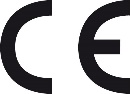 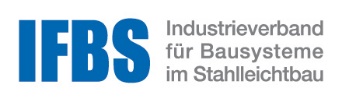 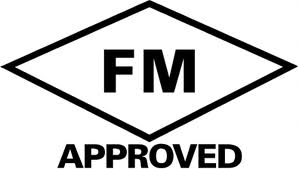 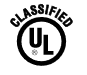 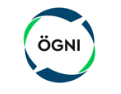 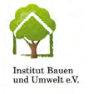 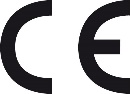 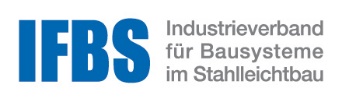 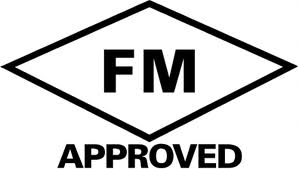 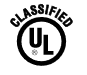 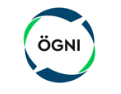 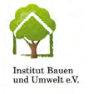 Core thickness:  6080100120140150160180200240U-value W/m²K as per EN 14509:0.670.510.420.350.300.280.270.240.220.18Fire resistance:-EI 90EI 90EI 120EI 120EI 120EI 120EI 120EI 120EI 120